DETRAN/AM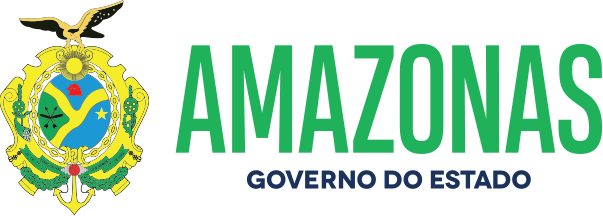 ESPÉCIE: Edital de Notificação de Imposição de Penalidade Nº 13/2022. O DETRAN/AM, fundamentado no caput do art. 282 da Lei 9.503, de 23.09.97, consubstanciado com a Resolução 619/16 do CONTRAN e no princípio constitucional do contraditório da CF; Considerando as reiteradas tentativas de entrega de Notificações de Imposição de Penalidade por infração de trânsitopor meio postal; NOTIFICA que foram lavradas autuações cometidas pelos veículos de propriedade dos abaixo relacionados, facultando a efetivar Recurso em 1ª instância na JARI no prazo de quinze dias, a contar da data da publicação do presente edital, podendo ser adquirido o formulário para Recurso no site do DETRAN/AM. Da decisão da JARI caberá Recurso em 2ª instância junto ao CETRAN/AM na forma do art. 288/289 do CTB.Manaus, 09 de Fevereiro de 2022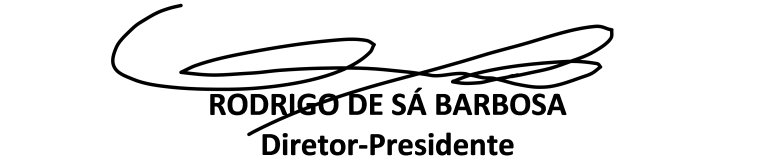 NºPlacaNº do AutoCódigo daInfraçãoData daAutuaçãoData do Recurso1 OAI-4813TD-00223156 703-0/1 24/10/21 11/03/222 OAC-1312TD-00220881 703-0/1 07/11/21 11/03/223 PHM-7388TD-00201260 501-0/0 28/10/21 11/03/224 OAN-6868TD-00221345 663-7/1 28/10/21 11/03/225 JWW-3722TD-00219956 703-0/1 01/11/21 11/03/226 NIQ-8461TD-00218386 703-0/1 19/10/21 11/03/227 PHY-3B56TD-00226650 703-0/1 20/11/21 11/03/228 PZQ-9B95TD-00224905 518-5/2 21/11/21 11/03/229 NOX-1068TD-00179474 659-9/2 09/11/20 11/03/2210 NOP-6721TD-00226212 703-0/1 27/11/21 11/03/2211 PHI-3588TD-00229367 659-9/2 28/11/21 11/03/2212 PHI-3588TD-00229368 501-0/0 28/11/21 11/03/2213 PHI-3588TD-00229369 511-8/0 28/11/21 11/03/2214 PHI-3588TD-00229370 663-7/1 28/11/21 11/03/2215 PHI-3588TD-00229371 640-8/0 28/11/21 11/03/2216 PHI-3588TD-00229372 734-0/0 28/11/21 11/03/2217 OAL-4430TD-00215457 518-5/1 28/11/21 11/03/2218 PHX-9G54TD-00229401 583-5/0 28/11/21 11/03/2219 JXX-0403TD-00228750 659-9/2 28/11/21 11/03/2220 PHP-7796TD-00227363 659-9/2 30/11/21 11/03/2221 JXG-9338TD-00229728 659-9/2 01/12/21 11/03/2222 JXG-9338TD-00229729 655-6/1 01/12/21 11/03/2223 JXG-9338TD-00229730 672-6/1 01/12/21 11/03/2224 JXA-7785TD-00229428 659-9/2 02/12/21 11/03/2225 NOY-5D03TD-00228770 659-9/2 02/12/21 11/03/2226 NOY-5D03TD-00228771 672-6/1 02/12/21 11/03/2227 NOY-5D03TD-00228772 655-6/1 02/12/21 11/03/2228 OAA-5010TD-00228780 659-9/2 02/12/21 11/03/2229 PHX-6I92TD-00229445 672-6/1 03/12/21 11/03/2230 NUH-5J08TD-00215423 518-5/2 03/11/21 11/03/2231 EVX-8026TD-00216138 607-6/0 06/11/21 11/03/2232 JWU-9596TD-00228799 665-3/1 03/12/21 11/03/2233 JWP-9232TD-00227928 734-0/0 03/12/21 11/03/2234 PHS-7150TD-00215478 734-0/0 04/12/21 11/03/2235 QZP-3J98TD-00226984 660-2/0 04/12/21 11/03/2236 QZP-3J98TD-00226985 665-3/1 04/12/21 11/03/2237 PHA-2176TD-00219116 518-5/2 04/12/21 11/03/2238 NOZ-1C08TD-00218013 672-6/1 05/12/21 11/03/2239 NOT-4177TD-00228009 659-9/2 05/12/21 11/03/2240 OAD-8352TD-00222272 501-0/0 05/12/21 11/03/2241 OAD-8352TD-00222273 734-0/0 05/12/21 11/03/2242 OAD-5861TD-00229759 663-7/1 06/12/21 11/03/2243 JXO-8D52TD-00224015 659-9/2 17/11/21 11/03/2244 QZD-1I38TD-00218006 734-0/0 25/11/21 11/03/2245 PHS-7E44TD-00218795 501-0/0 27/11/21 11/03/2246 PHS-7E44TD-00218796 663-7/1 27/11/21 11/03/2247 PHS-7E44TD-00218797 734-0/0 27/11/21 11/03/2248 JXJ-1401TD-00227740 703-0/1 27/11/21 11/03/2249 JXV-6601TD-00227755 703-0/1 27/11/21 11/03/2250 PHH-0034TD-00227797 703-0/1 28/11/21 11/03/2251 NOZ-3214TD-00229382 672-6/1 29/11/21 11/03/2252 PHH-7831AI-00380069 703-0/1 22/11/21 11/03/2253 OAG-8788TD-00224598 672-6/1 29/11/21 11/03/2254 PHS-3C14TD-00229274 504-5/0 07/12/21 11/03/2255 PHS-3C14TD-00229275 659-9/2 07/12/21 11/03/2256 PHO-8349TD-00227001 518-5/2 08/12/21 11/03/2257 NOK-6048TD-00226037 659-9/2 08/12/21 11/03/2258 NPA-8912TD-00229790 670-0/0 09/12/21 11/03/2259 JXQ-2853TD-00229792 672-6/1 09/12/21 11/03/2260 NPA-8912TD-00229791 640-8/0 09/12/21 11/03/2261 PHI-8900TD-00230913 703-0/1 09/12/21 11/03/2262 PHI-8900TD-00230914 704-8/1 09/12/21 11/03/2263 PHI-8900TD-00230915 734-0/0 09/12/21 11/03/2264 QZR-7I87TD-00226052 659-9/2 09/12/21 11/03/2265 NOW-5372TD-00229287 518-5/2 10/12/21 11/03/2266 PHU-2B64TD-00229896 703-0/1 10/12/21 11/03/2267 NAY-7526TD-00222699 658-0/0 09/11/21 11/03/2268 PHT-1D76TD-00230616 703-0/1 10/12/21 11/03/2269 NUI-1659TD-00227962 659-9/2 10/12/21 11/03/2270 PHS-6088TD-00230923 664-5/0 11/12/21 11/03/2271 JXI-6D35TD-00230925 664-5/0 11/12/21 11/03/2272 PHW-5I93TD-00230928 518-5/2 11/12/21 11/03/2273 OAJ-1856TD-00229471 672-6/1 11/12/21 11/03/2274 OXM-4598TD-00230936 660-2/0 11/12/21 11/03/2275 OXM-4598TD-00230937 670-0/0 11/12/21 11/03/2276 OXM-4598TD-00230938 734-0/0 11/12/21 11/03/2277 JXE-7771TD-00230942 672-6/1 11/12/21 11/03/2278 PHS-6088TD-00230950 676-9/0 11/12/21 11/03/2279 PHL-8B98TD-00228952 518-5/2 11/12/21 11/03/2280 JXV-4989TD-00228957 519-3/0 12/12/21 11/03/2281 PHZ-8A59TD-00228960 659-9/2 12/12/21 11/03/2282 PHZ-8A59TD-00228961 518-5/1 12/12/21 11/03/2283 NON-7577TD-00227846 501-0/0 12/12/21 11/03/2284 JWS-0482TD-00230960 728-5/0 13/12/21 11/03/2285 QZG-4C48AI-00380077 659-9/2 26/11/21 11/03/2286 JXY-7559TD-00212387 518-5/1 24/11/21 11/03/2287 OAE-6370TD-00228581 583-5/0 26/11/21 11/03/2288 JWO-3356TD-00212105 672-6/1 13/12/21 11/03/2289 JWO-3356TD-00212106 501-0/0 13/12/21 11/03/2290 JWO-3356TD-00212107 521-5/2 13/12/21 11/03/2291 NPB-8254TD-00227992 518-5/2 15/12/21 11/03/2292 NOY-1974TD-00224978 670-0/0 15/12/21 11/03/2293 PHU-9019TD-00230963 655-6/1 16/12/21 11/03/2294 JXK-7787TD-00221151 501-0/0 16/12/21 11/03/2295 JXK-7787TD-00221152 659-9/2 16/12/21 11/03/2296 QZS-5E28TD-00212114 501-0/0 16/12/21 11/03/2297 QZS-5E28TD-00212115 511-8/0 16/12/21 11/03/2298 OAB-3352TD-00227381 501-0/0 16/12/21 11/03/2299 PHV-6B93TD-00226216 672-6/1 29/11/21 11/03/22100 OAK-9757TD-00226557 659-9/2 30/11/21 11/03/22101 JWX-1556TD-00226222 703-0/1 30/11/21 11/03/22102 OAF-5497TD-00229716 672-6/1 01/12/21 11/03/22103 PHB-3938TD-00212394 655-6/1 03/12/21 11/03/22104 NOU-5332TD-00226987 501-0/0 04/12/21 11/03/22105 PHP-9409TD-00229502 501-0/0 04/12/21 11/03/22106 PHP-9409TD-00229503 511-8/0 04/12/21 11/03/22107 PHE-3234TD-00224033 501-0/0 06/12/21 11/03/22108 OAL-3E48TD-00229460 670-0/0 06/12/21 11/03/22109 OAJ-3646TD-00222355 659-9/2 07/12/21 11/03/22110 JWV-7706TD-00226995 501-0/0 04/12/21 11/03/22111 JWV-7706TD-00226996 511-8/0 04/12/21 11/03/22112 JWV-7706TD-00226997 663-7/2 04/12/21 11/03/22113 JWV-7706TD-00226998 734-0/0 04/12/21 11/03/22114 NOQ-9J61TD-00224925 672-6/1 06/12/21 11/03/22115 QZR-3F67TD-00225113 659-9/2 06/12/21 11/03/22116 AUF-4437TD-00231702 659-9/2 17/12/21 11/03/22117 AUF-4437TD-00231703 734-0/0 17/12/21 11/03/22118 NOW-5717TD-00212126 501-0/0 17/12/21 11/03/22119 NOY-0963TD-00231622 676-9/0 17/12/21 11/03/22120 NOY-0963TD-00231623 728-5/0 17/12/21 11/03/22121 QZB-6C09TD-00231634 659-9/2 17/12/21 11/03/22122 PHI-2915TD-00222089 518-5/2 17/12/21 11/03/22123 NOL-7545TD-00230677 703-0/1 18/12/21 11/03/22124 JWP-6719TD-00225463 501-0/0 18/12/21 11/03/22125 PHA-1J29TD-00231712 583-5/0 18/12/21 11/03/22126 PHA-1J29TD-00231713 518-5/1 18/12/21 11/03/22127 QZY-3D66TD-00224987 734-0/0 18/12/21 11/03/22128 PHJ-5015TD-00222962 516-9/1 19/12/21 11/03/22129 QZX-5A16TD-00222367 501-0/0 19/12/21 11/03/22130 QZX-5A16TD-00222368 506-1/0 19/12/21 11/03/22131 QZX-5A16TD-00222369 665-3/1 19/12/21 11/03/22132 PHM-8862TD-00226589 518-5/2 19/12/21 11/03/22133 PHI-3903TD-00231683 685-8/0 19/12/21 11/03/22134 NOW-8C18TD-00230208 658-0/0 19/12/21 11/03/22135 PHB-3G61TD-00230218 670-0/0 19/12/21 11/03/22136 NOY-6841TD-00230507 659-9/2 19/12/21 11/03/22137 JXV-2695TD-00228616 659-9/2 19/12/21 11/03/22138 PHO-1098TD-00228977 659-9/2 20/12/21 11/03/22139 NOP-3742TD-00230805 672-6/1 20/12/21 11/03/22140 JXK-4104TD-00230807 663-7/1 20/12/21 11/03/22141 PHK-7327TD-00228778 663-7/1 02/12/21 11/03/22142 PHL-8035TD-00231692 721-8/0 21/12/21 11/03/22143 PHP-7839TD-00232129 659-9/2 21/12/21 11/03/22144 PHP-7839TD-00232130 518-5/2 21/12/21 11/03/22145 NAN-1068TD-00227384 521-5/2 21/12/21 11/03/22146 NAN-1068TD-00227385 583-5/0 21/12/21 11/03/22147 PHD-4563TD-00231818 703-0/1 22/12/21 11/03/22148 NPA-5292TD-00231844 703-0/1 22/12/21 11/03/22